АДМИНИСТРАЦИИЯ МУНИЦИПАЛЬНОГО ОБРАЗОВАНИЯ«ВЕЛИЖСКИЙ РАЙОН»ПОСТАНОВЛЕНИЕ      от 24.05.2018 №242              Велиж В соответствии с Градостроительным кодексом Российской Федерации, законом Российской Федерации от 06 октября 2003 года №131-ФЗ «Об общих принципах организации местного самоуправления в Российской Федерации», постановлением Правительства Российской Федерации от 14 июня 2013 года N 502 «Об утверждении требований к программам комплексного развития систем коммунальной инфраструктуры поселений, городских округов», руководствуясь Уставом муниципального образования «Велижский район» (новая редакция), Администрация муниципального образования «Велижский район»ПОСТАНОВЛЯЕТ:       1.Утвердить муниципальную программу муниципального образования «Велижский район» «Программа комплексного развития коммунальной инфраструктуры на территории муниципального образования Заозерское сельское поселение на 2018-2036.     2.Контроль за исполнением настоящего постановления оставляю за собой.    3.Настоящее постановление вступает в силу после подписания и подлежит обнародованию на официальном сайте муниципального образования «Велижский район» http://velizh.admin-smolensk.ru в сети «Интернет».Глава муниципального образования                                               В. В. Самулеев«Велижский район»                                                                            УтвержденаПостановлением Администрациимуниципального образования «Велижский район»от 24.05.2018 №242   Муниципальная программамуниципального образования «Велижский район» «Программа комплексного развития коммунальной инфраструктуры на территории муниципального образования Заозерское сельское поселение на 2018-2036»Заозерье                                                                  2018ПАСПОРТ ПРОГРАММЫмуниципального образования «Велижский район» «Программа комплексного развития коммунальной инфраструктуры на территории муниципального образования Заозерское сельское поселение на 2018-2036»Раздел 1. Общая характеристика социально-экономической сферы реализации муниципальной программы.Муниципальное образование Заозерское сельское поселение (далее также - Заозерское сельское поселение) находится в северо-восточной части Велижского района, было образовано в 2 декабря 2004 года. Административный центр Заозерского сельского поселения Велижского района Смоленской области – деревня Заозерье. Юридический адрес:216282, Смоленская область, Велижский район, д. Заозерье. Почтовый адрес: 216282, Смоленская область, Велижский район, п/о Заозерье, деревня Заозерье.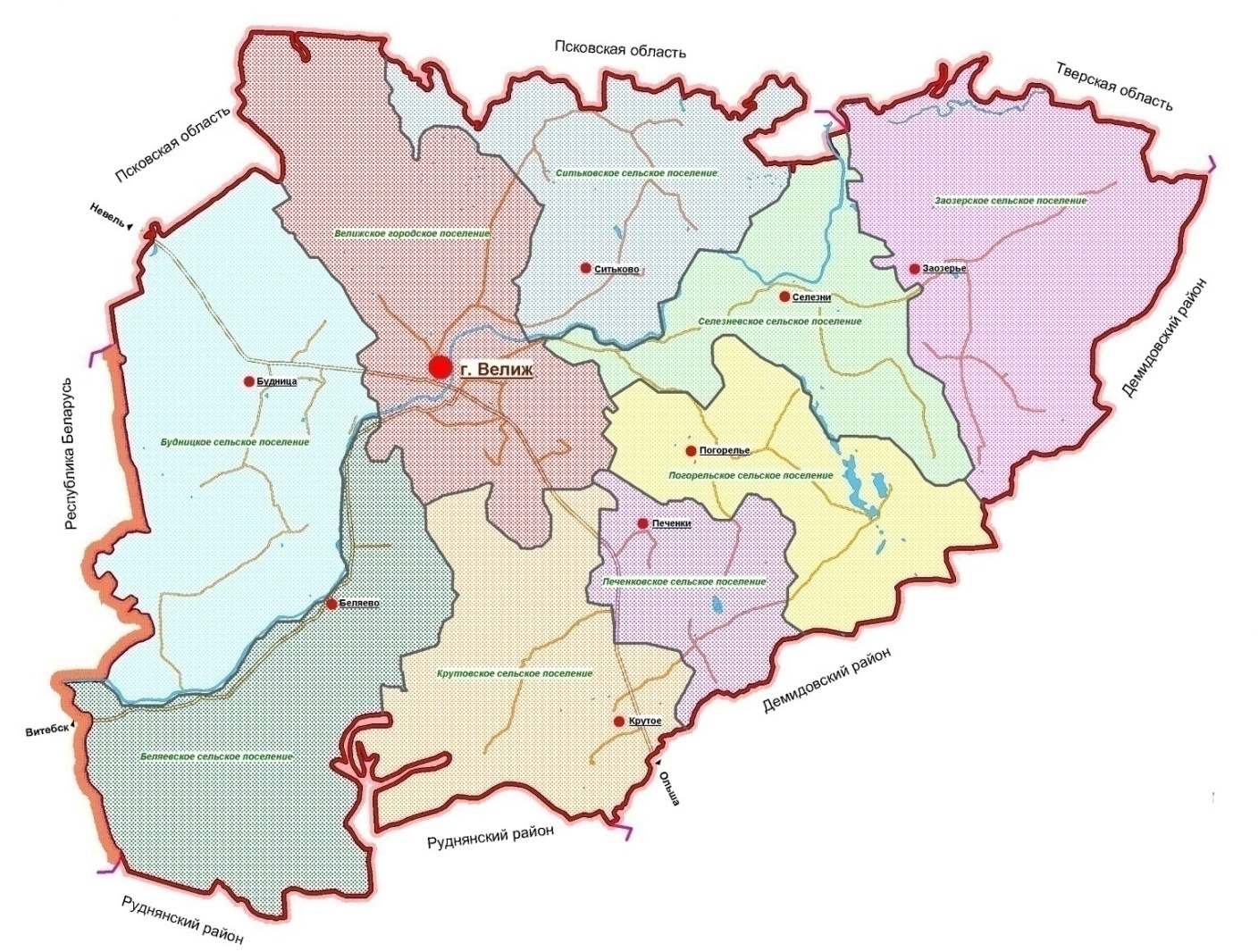 Рис. 1.Расположение Заозерского сельского поселения в системе поселений Велижского района.Сельское поселение граничит:на северо-востоке — с Тверской областьюна востоке — с Демидовским райономна юго-востоке — с Погорельским сельским поселениемна юго-западе и западе — с Селезнёвским сельским поселениемна северо-западе — с Псковской областью.Часть территории поселения граничит с национальным парком «Смоленское поозёрье».Крупные реки: р. Межа.При комплексной оценке территории были выделены зоны с особыми условиями использования территории:1. Зоны, формируемые природными ограничениями:- земли водного фонда (водотоки, водоемы);- зона паводка;- земли лесного фонда, имеющего природоохранное назначение.2. Зоны, формируемые санитарно-гигиеническими ограничениями:- водоохранные зоны;- санитарно-защитные зоны производственных и коммунальных объектов;- санитарные разрывы автомобильных дорог, воздушных линий электропередачи, газопроводов.На территории поселения выделены следующие функциональные зоны: жилая (включая приусадебные участки), общественно-деловая, производственная, инженерно-транспортная, сельскохозяйственного использования, специального назначения, рекреационная зона.В Приложении 1 представлены площади функциональных зон населенных пунктов Заозерского сельского поселения и общая проектируемая площадь населенных пунктов.Выделение общественно-деловых зон предусмотрено для показа территорий существующих и предполагаемых к размещению административных учреждений, организаций управления и связи; объектов здравоохранения, учреждений образования, культуры и досуга, а также территорий общего пользования (площадей, улиц, проездов), представляющих собой центры населенных пунктов. Общественно-деловая зона в настоящее время представлена преимущественно на территории административного центра поселения – д. Заозерье. Развитие общественно-деловой зоны предполагается осуществлять в административном центре поселения и в д. Городище, так как данный населенный пункт стремится к статусу активного градразвития.Зоны сельскохозяйственного использования земель включают массивы сельскохозяйственных угодий (пашни, сенокосы, пастбища, и пр.) за пределами границ населенных пунктов и внутри них.Зоны специального назначения представлены на территории Заозерского сельского поселения – кладбища и проектное предложение по размещению ТБО.Помимо указанных видов зон, показаны резервные территории для жилищного и производственного строительства.Территория поселения включает в себя 19 населенных пунктов, общая численность населения Заозерского сельского поселения по состоянию на 01.01.2016 г. – 341 человек, численность населения по населенным пунктам Заозерского сельского поселения представлена в таблице 1.Таблица 1.Численность населения Заозерского сельского поселения (на 01.01.2016 г.)Границы сельского поселения и сельских населенных пунктов отражены на карте-схеме «Границы населенных пунктов муниципального образования Заозерское сельское поселение» и карте (схеме) функционального зонирования Заозерского сельского поселения. Экспликация земель муниципального образования Заозерского сельского поселения представлена в таблице2.Таблица 2.Экспликация земель Заозерского сельского поселения (га)Сложившаяся планировочная структура в основном отвечает требованиям организации территориально-хозяйственного устройства сельского поселения на перспективу.Границы населенных пунктов установлены в соответствии с делением территории, установленным Областными законами «О наделении статусом муниципального района муниципального образования «Велижский район» Смоленской области, об установлении границ муниципальных образований, территории которых входят в его состав, и наделении их соответствующим статусом» № 132-з от 28 декабря 2004 года, "О внесении изменений в областной закон "О наделении статусом муниципального района муниципального образования "Велижский район" Смоленской области, об установлении границ муниципальных образований, территории которых входят в его состав, и наделении их соответствующим статусом" № 161-з от 29.12.2005 г.Основополагающие факторы, влияющие на планировочное развитие территории сельского поселения, и направления такого развития:- расселение на территории Заозерского сельского поселения сосредоточено вдоль оси расселения – автодороги местного значения Дор – Заозерье - Староселье, на прямой связи с муниципальным образованием «Демидовский район».;- экономико-географическое положение поселения способствует развитию на его территории небольших предприятий по переработке продукции сельскохозяйственных предприятий, предприятий по добыче полезных ископаемых, деревообрабатывающих предприятий, объектов туризма и рекреации;- поселение обладает длительной историей освоения территории. Исторический потенциал поселения позволяет возродить традиционные промыслы с четким позиционированием их продукции на рынке, традиционные праздники для развития туристического бизнеса и продвижения продукции собственного производства, усадебный тип землепользования для восстановления элементов традиционного общества;- относительно невысокая для сельского поселения плотность населения,  которая в среднем составляет 2,62 чел./кв.км.  В целях создания благоприятной социальной среды для жителей поселения и привлечения мигрантов, необходимо создание полноценной среды жизнеобеспечения, включая объекты здравоохранения, культуры, дошкольного образования детей, обеспечения молодых семей жильем;- главным компоновочным центром опорного каркаса района является его административный центр – д. Заозерье (численность населения на 01.01.2016 г. – 162 чел.), которая играет важную роль в развитии территории поселения. Раздел 2. Приоритеты районной муниципальной политики в сфере реализации муниципальной программы, цели, целевые показатели, описание ожидаемых конечных результатов, сроки и этапы реализации муниципальной программы     Основной целью Программы является создание материальной базы развития коммунальной инфраструктуры для обеспечения повышения качества жизни населения Заозерского сельского поселения.Для достижения Поставленной цели необходимо выполнить следующие задачи:Обеспечение безопасности, качества и эффективного использования населением объектов коммунальной инфраструктуры Заозерского сельского поселения;Обеспечение эффективного функционирования действующей коммунальной инфраструктуры;сбалансированное перспективное развитие коммунальной инфраструктуры поселения в соответствие с потребностями в объектах коммунальной инфраструктуры населения поселения;достижение расчётного уровня обеспеченности населения поселения услугами объектов коммунальной инфраструктуры;разработка мероприятий по оптимизации бюджетной обеспеченности.          Одной из серьезных экологических проблем для сельских поселений является проблема обращения с отходами.Основную часть отходов составляют твердые бытовые отходы, образующиеся у населения, поэтому  проблема обращения с отходами является одной из серьезных экологических проблем для сельских поселений.На данный момент в Заозерском сельском поселении нет оборудованного полигона  твердых бытовых и производственных отходов. Но согласно СТП Велижского района Смоленской области размещение полигона ТБО площадью на территории не предусмотрено.Проектные предложенияПервоочередные мероприятия:1.	Разработка генеральной схемы очистки территории сельского поселения. В качестве возможного варианта можно использовать предлагаемую концепцию утилизации твердых бытовых отходов. 2.	Разработка мероприятий по обустройству скотомогильников в соответствии с требованиями «Ветеринарно-санитарных правил сбора, утилизации и уничтожения биологических отходов» в Заозерском сельском поселении (скотомогильники законсервированные, нетиповые, не соответствуют ветеринарно-санитарным правилам от 04.12.1995 г. №13-7-2/469).3.	Выявление всех несанкционированных свалок и их рекультивация.4.	Строительство в населенных пунктах д. Заозерье, д. Городище, д. Заболонье, д. Шумилово, д. Березьково контейнерных площадок для сбора с последующим вывозом отходов на полигон ТБО;5.	Строительство на территории рекреационных зон контейнерных  площадок для сбора и временного накопления отходов, с установкой контейнеров емкостью 0,75 м3.6. 	Организация обслуживания мест сбора ТБО. Своевременный вывоз мусора с территории жилой застройки.7. Строительство полигона ТБО.На расчетный срок:Ликвидация несанкционированных свалок на территории поселения.Введение элементов финансового поощрения добровольных бригад, собирающих не санкционированно складированный мусор и транспортирующих его на полигон ТБО (подобно тому, как это происходит в случае сбора металлолома или стеклотары).Жидкие отходы от индивидуальной неканализованной застройки предусматривается вывозить ассенизационными машинами. В соответствии с приложением 11 СНиП 2.07.01-89*, количество жидких отходов из выгребов принимается – 2,0 м3 в год на человека.Учитывая то, что в настоящее время вывоз мусора становится прибыльным бизнесом, необходимо содействовать выходу на этот рынок индивидуальных предпринимателей. За счет этого появится конкуренция и можно ожидать снижения стоимости утилизации отходов. В качестве стартовых площадок для индивидуальных предпринимателей могут быть объекты сбора, накопления и хранения ТБО на специально обустроенных площадках при населенных пунктах, а также организация вывоза ТБО на районные полигоны для захоронения.2.1 Охрана воздушного бассейнаРазработка проектов санитарно-защитных зон промышленных, коммунальных объектов и ферм КРС, озеленение санитарно-защитных зон. Создание зеленых защитных полос вдоль автомобильных дорог. Озеленение и благоустройство населенных пунктов.2.2 Охрана водного бассейнаПервоочередными задачами по предохранению поверхностных вод от загрязнения являются:внедрение экологически правильных агротехнологий;организация системы канализации;соблюдение правил режима использования водоохранных зон; тампонирование непригодных к дальнейшей эксплуатации скважин, соблюдение санитарно-защитных зон действующих водозаборов; установка средств очистки воды на действующих водозаборах;работа по проведению хозяйствующими субъектами инвентаризации источников загрязнения водоемов сельского поселения и оформления проектов НДС (нормативов допустимых сбросов веществ и микроорганизмов в водные объекты для водопользователей). Работа проводится совместно с инспекторами по охране природы управления Росприроднадзора и Департамента Смоленской области по природным ресурсам.2.3 Охрана почвОдним из ведущих принципов ландшафтно-экологического подхода является дифференциация использования земель, т.е. наиболее рациональное использование каждого агротехнически однородного земельного участка под определенный вид угодий или севооборот с учетом ландшафтобразующих факторов, в первую очередь свойств почвы. Для того чтобы сельскохозяйственный ландшафт был экологически сбалансированным и устойчивым, необходимо строить систему земледелия на закономерностях природного ландшафта с интегральной системой почвозащитных мероприятий.2.4 Охрана природных ландшафтов, растительного и животного мираДля сохранения животного мира при сельскохозяйственных работах необходимо учитывать особенности поведения животных и птиц. Полевые работы предлагается начинать от центра участка к окраинам. Для этого мелкоконтурные поля должны обрамляться куртинами леса, крупные поля, кроме этого, должны иметь небольшой островок леса в середине. Культура ландшафта в лесной зоне сельского поселения подразумевает особое сочетание полей с островными и полосными лесами. Последние создают более благоприятный микроклимат угодий, способствуют сохранению, восстановлению плодородия почв. Весь облик ландшафта становится более разнообразным. В островных и полосных лесах поселяются насекомые – опылители растений, и как следствие, птицы, являющиеся действенным средством биологической защиты сельхозкультур от вредителей. Они служат также местом отдыха для перелётных птиц и, конечно, имеют непреходящее значение для представителей охотничьей фауны. Для предотвращения деградации плодородия пахотных земель и его воспроизводства необходимо восстановить систему применения органических и минеральных удобрений, проводить известкование, фосфоритование, внесение калийных удобрений.Проектом рекомендуется уделять больше внимания биологическому земледелию (органической системе земледелия), основанному на исключении или значительном сокращении применения минеральных удобрений и пестицидов, что даёт высокое качество сельхозпродукции, уменьшение загрязнения окружающей среды, сохранение и повышение почвенного плодородия, производство экологически чистой сельхозпродукции. Раздел 3. Обобщенная характеристика основных мероприятий муниципальной программы и подпрограмм       В соответствии с Генеральным планом Заозерского сельского поселения разработаны следующие мероприятия:Мероприятия по развитию и реконструкции инженерной инфраструктурыИнженерное обеспечение территории Заозерского сельского поселения имеет большое значение для существующих и планируемых видов хозяйственной деятельности. На основе анализа существующих систем инженерного обеспечения предлагается следующий подход к оценке инженерной инфраструктуры в составе комплексной схемы оценки сельского поселения.Для существующих объектов капитального строительства при реконструкции и капитальном ремонте допускается осуществление предлагаемых мероприятий с учетом фактического землепользования без учета отображения в данном Генеральном плане проектируемых сетей инженерного обеспечения (ЛЭП, газопроводы, канализационные сети, сети теплоснабжения, линии связи и т.д.).3.1. ГазоснабжениеНа сегодняшний день сельское поселение не газифицировано природным газом, население обслуживается привозным сжиженным газом. Проект генерального плана предусматривает постепенную полную  газификацию сельского поселения на расчетный срок с учетом ввода нового жилья. Природный газ является не только наиболее экономически выгодным топливом, но еще и более удобным в использовании и экологически чистым. Наличие газового топлива позволяет:−	создать условия для более интенсивного развития экономики сельского поселения;−	значительно улучшить качество жизни населения;−	улучшить теплоснабжение жилых помещений.Результаты расчета перспективного газопотребленияДля населенных пунктов, к которым подводится природный газ, проектом предлагается:- на первом этапе освоения 100% газификация природным газом усадебной застройки;- газификация административных и сельскохозяйственных объектов.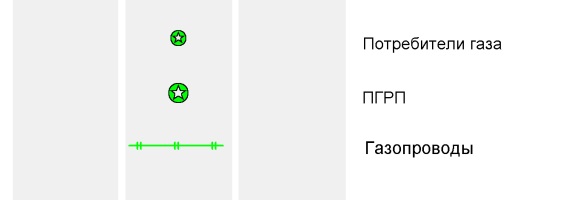 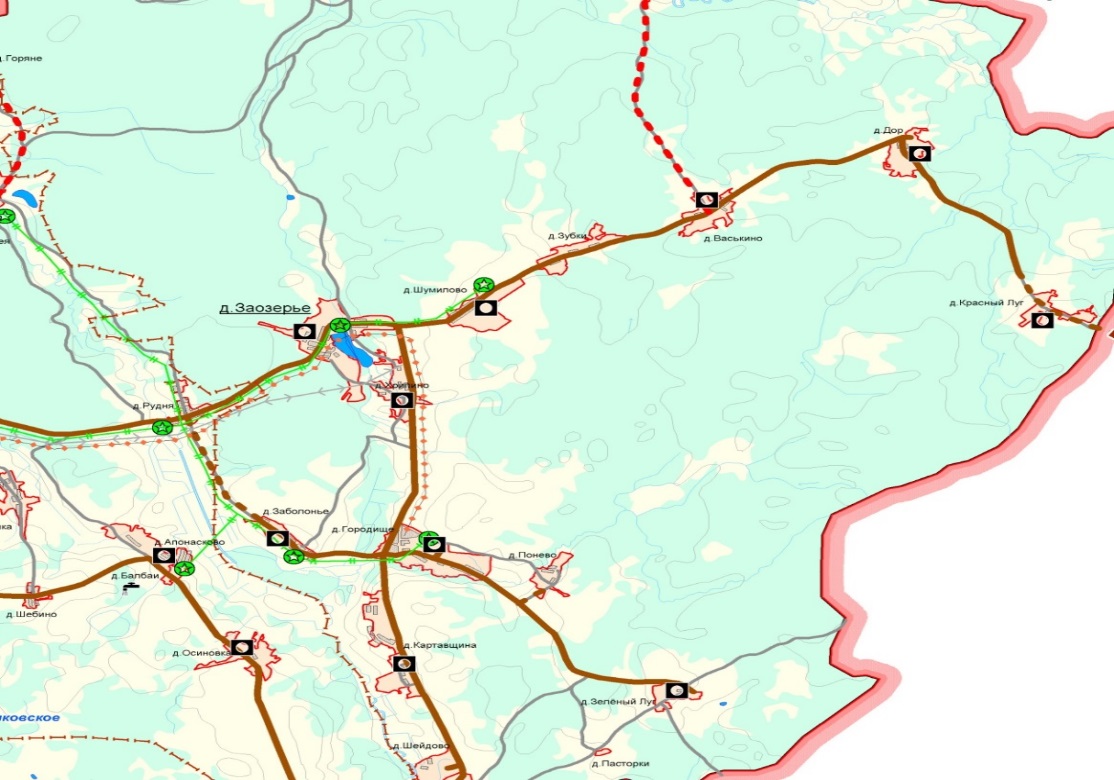 Рис. 2.  Проект газификации Заозерского сельского поселения3.2. ТеплоснабжениеИндивидуальные жилые дома отапливаются от внутридомовых источников тепла. Основными видами топлива для них являются природный торфобрикет, уголь и дрова.Проектные предложенияПервоочередные мероприятия:Переход на брикетное топливоСтроительство газовой котельной – д. Заозерье.Применение газа на всех источниках теплоснабжения (котельных, локальных системах отопления в малоэтажной застройке).Использование для районов нового строительства блочно-модульных котельных (БМК) полной заводской готовности, для индивидуальной застройки – автономных генераторов тепла, работающих на газе.Каждый источник теплоснабжения, котельные, должны работать локально на свою зону. Подача тепла должна осуществляться по тепловым сетям (в двухтрубном исполнении).Тепломагистрали должны пролегать подземно: в каналах, бесканально, надземно на опорах. В качестве теплоносителя для систем отопления,горячего водоснабжения производственных и жилищно-коммунальных потребителей является подогретая вода с параметрами 105-170оС. Для технологических нужд сельхозпредприятий используется пар. 3.3. ВодоснабжениеОбъем необходимых водных ресурсов для хозяйственно-питьевых нужд населения и сельскохозяйственных предприятий предполагается покрывать за счет подземных вод.Под реконструкцией системы водоснабжения населенного пункта следует понимать реконструкцию (ремонт) существующих артезианских скважин, бурение дополнительных скважин, установку приборов автоматического управления и водоучетана скважинах, замену существующих и строительство новых водонапорных башен, строительство новых водопроводных сетей и водоразборных колонок.Проектом предлагается строительство локальных систем водоснабжения. Предварительный состав водозаборных сооружений: водозаборные скважины с погружными насосами; станция водоподготовки; водоводы и разводящая уличная водопроводная сеть с пожарными гидрантами; водонапорная башня.Проектные предложенияПервоочередные мероприятия:Реконструкция существующей уличной водопроводной сети в д. Заозерье с использованием современных технологий прокладки и восстановления инженерных сетей (Программа модернизации системы водоснабжения муниципального образования Заозерское сельское поселение).Проведение ремонта и строительство колодцев во всех населенных пунктах сельского поселения.Оборудование всех объектов водоснабжения системами автоматического управления и регулирования.Водоснабжение объектов соцкультбыта.На расчётный период:провести разведку подземных вод для нужд населенных пунктов геологоразведочной экспедицией, которая занимается разведкой подземных вод в данном регионе;разработать проект и осуществить строительство артезианских скважин и станций водоподготовки для централизованного обеспечения водой территорий новой (проектируемой) застройки с прокладкой сетей водопровода;определить соответствие (несоответствие) качества забираемой питьевой воды насосными станциями первого подъема (скважинами) в местах водозабора требованиям СанПиН 2.1.41074-01;разработать систему мер в отношении бесхозных объектов коммунальной инфраструктуры.3.5. ВодоотведениеЦентрализованной системы канализации сельское поселение не имеет. Проектные предложенияСтроительство канализационных сетей в д. Заозерье;Проведение мероприятий по снижению объемов водоотведения за счет введения систем оборотного водоснабжения, создания бессточных производств и водосберегающих технологий.Канализование новых площадок строительства и существующего неканализованного жилого фонда самотечными коллекторами.Канализование проектируемых объектов соцкультбыта.На расчётный период:Организовать систему индивидуальной автономной канализации, вывоз жидких отходов от индивидуальной неканализованной застройки предусматривается ассенизационными машинами.Перечень мероприятий Программы приведен в приложении №2.Раздел 4. Обоснование ресурсного обеспечения муниципальной программы            Источниками финансирования программы являются - средства бюджета муниципального образования Заозерское сельское поселение (далее также – бюджет поселения), средства бюджета муниципального образования «Велижский район» (далее также – местный бюджет), средства бюджета Смоленской области (далее также - областной бюджет).Общий объем финансирования Программы за 2018-2036 годы составляет 22300,0 тыс. руб.:бюджет поселения –0 тыс. руб. местный бюджет –0 тыс. руб.областной бюджет - 22300,0  тыс. руб. в том числе по годам реализации:2018 год –0 тыс. руб. в том числе:бюджет поселения –0 тыс. руб.;местный бюджет – 0 тыс. руб.областной бюджет–0 тыс. руб.;2019 год –0 тыс. руб. в том числе:бюджет поселения –0 тыс. руб.;местный бюджет – 0 тыс. руб.областной бюджет –0 тыс. руб.;2020 год –0 тыс. руб. в том числе:бюджет поселения –0 тыс. руб.;местный бюджет – 0 тыс. руб.областной бюджет –0 тыс. руб.;2021 год –0 тыс. руб. в том числе:бюджет поселения –0 тыс. руб.;местный бюджет – 0 тыс. руб.областной бюджет –0 тыс. руб..2022 год –0 тыс. руб. в том числе:бюджет поселения –0 тыс. руб.;местный бюджет – 0 тыс. руб.областной бюджет –0 тыс. руб..2023-2036 год – 22300,0 тыс. руб. в том числе:бюджет поселения –0 тыс. руб.; местный бюджет – 0 тыс. руб.областной бюджет – 22300,0 тыс. руб..       Объемы финансирования указанных расходов ежегодно уточняются с учетом норм решений о бюджетах муниципального образования «Велижский район», муниципального образования Заозерское сельское поселение на соответствующий финансовый год, предусматривающих средства на реализацию мероприятий.   Раздел 5 «Основные меры правового регулирования в сфере реализации муниципальной программы»Правовое регулирование реализации мероприятий комплексной Программы осуществляется на основании следующих нормативных актов:- Конституция Российской Федерации;- Градостроительный кодекс Российской Федерации;- Бюджетный кодекс Российской Федерации;- Федеральный закон от 06.10.2003 N 131-ФЗ «Об общих принципах организации местного самоуправления в Российской Федерации»;- Федеральный закон от 29.12.2014 N 456-ФЗ «О внесении изменений в Градостроительный кодекс Российской Федерации и отдельные законодательные акты Российской Федерации»;- Постановление Правительства РФ от 14 июня 2013 г. № 502 «Об утверждении требований к программам комплексного развития систем коммунальной инфраструктуры поселений, городских округов»;- Устав муниципального образования Заозерское сельское поселение; - Генеральный план муниципального образования Заозерское сельское поселение утвержденный решением Велижского районного Совета депутатов от 20.10.2017 №84.Необходимость разработки дополнительных нормативных правовых актов муниципального образования будет определяться в процессе реализации Программы в соответствии с изменениями законодательства Российской Федерации и Смоленской области.Раздел 6. Применение мер муниципального регулирования в сфере реализации муниципальной программы        Налоговые, тарифные, кредитные и иные меры муниципального регулирования в рамках реализации Программы не предусмотрены.Приложение № 1к муниципальной программе муниципального образования «Велижский район» «Программа комплексного развития коммунальной инфраструктуры на территории муниципального образования Заозерское сельское поселение на 2018-2036 годы»                                                        от 24.05.2018 №242   		Целевые показателиреализации муниципальной программымуниципального образования «Велижский район» «Программа комплексного развития коммунальной инфраструктуры на территории муниципального образования Заозерское сельское поселение на 2018-2036 годы»Приложение № 2к муниципальной программе муниципального образования «Велижский район» «Программа комплексного развития коммунальной инфраструктуры на территории муниципального образования Заозерское сельское поселение на 2018-2036 годы»                                                                                                                                  от 24.05.2018 №242   	ПЛАНреализации муниципальной программы муниципального образования «Велижский район» «Программа комплексного развития коммунальной инфраструктуры на территории муниципального образования Заозерское сельское поселение на 2018-2036 годы»Администратор муниципальной программы(исполнитель программы) Администрация муниципального образования «Велижский район»Администрация Заозерского сельского поселения (по согласованию)Цель муниципальной программыСоздание материальной базы развития коммунальной инфраструктуры для обеспечения повышения качества жизни населения муниципального образования Заозерское сельское поселениеЗадачи муниципальной программы1.Строительство и модернизация (реконструкция) системы коммунальной инфраструктуры Заозерского сельского поселения.2.	Обеспечение надежности теплоснабжения в соответствии с требованиями технических регламентов. Развитие системы теплоснабжения. 3.	Повышение эффективности деятельности ЖКХ.4.	Улучшение состояния окружающей среды, экологическая безопасность развития Заозерского сельского поселения, создание благоприятных условий для проживания населения. 5. Повышение качества предоставляемых коммунальных услуг потребителя.Целевые показатели реализации муниципальной программы  - число населенных пунктов Заозерского сельского поселения  за газифицированных; - количество колодцев построенных во всех  населенных пунктах муниципального образования Заозерское сельское поселение; -  количество за канализованных проектируемых объектов соцкультбытаСроки (этапы) реализации муниципальной программыСрок реализации муниципальной программы муниципального образования «Велижский район» «Программа комплексного развития коммунальной инфраструктуры на территории муниципального образования Заозерское сельское поселение на 2018-2036 годы» (далее также – Программа) - 2018 - 2036 годы.Этапы реализации Программы:I этап:2018-2019;2020-2021;2022.II этап:2023-2036.Объемы ассигнований муниципальной программы (по годам реализации и в разрезе источников финансирования)      Источниками финансирования программы являются:- средства бюджета муниципального образования Заозерское сельское поселение (далее также – бюджет поселения); - средства бюджета муниципального образования «Велижский район» (далее также – местный бюджет); - средства бюджета Смоленской области (далее также - областной бюджет).Общий объем финансирования Программы за 2018-2036 годы составляет 22300,0 тыс. руб.:бюджет поселения –0 тыс. руб. местный бюджет –0 тыс. руб.областной бюджет - 22300,0  тыс. руб. в том числе по годам реализации:2018 год –0 тыс. руб. в том числе:бюджет поселения –0 тыс. руб.;местный бюджет – 0 тыс. руб.областной бюджет–0 тыс. руб.;2019 год –0 тыс. руб. в том числе:бюджет поселения –0 тыс. руб.;местный бюджет – 0 тыс. руб.областной бюджет –0 тыс. руб.;2020 год –0 тыс. руб. в том числе:бюджет поселения –0 тыс. руб.;местный бюджет – 0 тыс. руб.областной бюджет –0 тыс. руб.;2021 год –0 тыс. руб. в том числе:бюджет поселения –0 тыс. руб.;местный бюджет – 0 тыс. руб.областной бюджет –0 тыс. руб..2022 год –0 тыс. руб. в том числе:бюджет поселения –0 тыс. руб.;местный бюджет – 0 тыс. руб.областной бюджет –0 тыс. руб..2023-2036 год – 22300,0 тыс. руб. в том числе:бюджет поселения –0 тыс. руб.; местный бюджет – 0 тыс. руб.областной бюджет – 22300,0 тыс. руб..Ожидаемые результаты реализации муниципальной программыУспешная реализация мероприятий Программы позволит к 2036 году обеспечить следующие результаты:-обновление коммунальной инфраструктуры Заозерского сельского поселения; снижение эксплуатационных затрат; устранение причин возникновения аварийных ситуаций, угрожающих жизнедеятельности человека; улучшение экологической обстановки в зоне действия котельных.      развитие системы водоснабжения и водоотведения:   - повышение надежности водоснабжения;   - соответствие параметров качества питьевой воды установленным нормативам СанПиН – 100%;  № п/пНаименование населенных пунктовПроживает населенияРасстояние до административного центра – д. Заозерье, км1.д. Заозерье1622.д. Березьково93.д. Бобова Лука54.д. Ботаги45.д. Васькино 86.д. Городище597.д. Глузды 18.д. Дор 29.д. Заболонье2710.д. Зелёный Луг-11.д. Зубки612.д. Картавщина-13.д. Красный Луг-14.д. Пасторки-15.д. Понево216.д. Староселье217.д. Хрипино1018.д. Шейдово1419.д. Шумилово30ИТОГО341Наименование н/пПлощадь в старых границах, гаПлощадь в новых границах, гаПлощадь водного фонда, гаЗемли лесного фонда, гаЗемлисельскохозяйственного назначения (в пользовании Администрации) д. Заозерье111,56-д. Березьково32,06-д. Бобова Лука14,55-д. Ботаги47,0-д. Васькино 50,4050,59д. Городище101,71-д. Глузды 11,04-д. Дор 42,0-д. Заболонье26,7128,47д. Зелёный Луг22,24-д. Зубки65,8570,68д. Картавщина36,66-д. Красный Луг27,2029,41д. Пасторки11,37-д. Понево22,5422,74д. Староселье57,18-д. Хрипино44,56-д. Шейдово40,55-д. Шумилово62,49-ИТОГО827,67836,86Название н/пНаселениеНаселениеНаселениеНаселениеКотельныеКотельныеОбщий годовой расход, тыс. м3Общий часовой расход, м3/часНазвание н/пЧислссенность, тыс. чел.Кол-во индивид. домов и квартир, шт.Годовой расход, тыс. м3Часовой расход, м3/часГодовой расход, тыс.м3Часовойрасход,м3/часОбщий годовой расход, тыс. м3Общий часовой расход, м3/часЗаозерье0,20374322,76145,72141,3453,91464,10199,63Березьково0,0151549,9221,9449,9221,94Бобова Лука0,008621,539,4321,539,43Ботаги0,006414,226,3214,226,32Васькино0,0131344,6019,3944,6019,39Городище0,08442162,0072,1611,374,55173,3776,71Дор0,008827,4811,9527,4811,95Зубки0,011830,7313,1930,7313,19Заболонье0,0372279,1235,436,711,6885,8337,11Картавщина0,007722,8810,1222,8810,12Понево0,0121239,6617,4739,6617,47Староселье0,005517,247,4817,247,48Хрипино0,0121037,0315,9037,0315,90Шейдово0,0121035,8515,5735,8515,57Шумилово0,0472392,2940,6492,2940,64№ п/пНаименование показателяЕдиница измеренияБазовые значения показателей по годамБазовые значения показателей по годамПланируемые значения показателейПланируемые значения показателейПланируемые значения показателейПланируемые значения показателейПланируемые значения показателейПланируемые значения показателей№ п/пНаименование показателяЕдиница измерения20162017201820192020202120222023-20361234567891011Цель муниципальной программы: Создание материальной базы развития коммунальной инфраструктуры для обеспечения повышения качества жизни населения муниципального образования Заозерское сельское поселениеЦель муниципальной программы: Создание материальной базы развития коммунальной инфраструктуры для обеспечения повышения качества жизни населения муниципального образования Заозерское сельское поселениеЦель муниципальной программы: Создание материальной базы развития коммунальной инфраструктуры для обеспечения повышения качества жизни населения муниципального образования Заозерское сельское поселениеЦель муниципальной программы: Создание материальной базы развития коммунальной инфраструктуры для обеспечения повышения качества жизни населения муниципального образования Заозерское сельское поселениеЦель муниципальной программы: Создание материальной базы развития коммунальной инфраструктуры для обеспечения повышения качества жизни населения муниципального образования Заозерское сельское поселениеЦель муниципальной программы: Создание материальной базы развития коммунальной инфраструктуры для обеспечения повышения качества жизни населения муниципального образования Заозерское сельское поселениеЦель муниципальной программы: Создание материальной базы развития коммунальной инфраструктуры для обеспечения повышения качества жизни населения муниципального образования Заозерское сельское поселениеЦель муниципальной программы: Создание материальной базы развития коммунальной инфраструктуры для обеспечения повышения качества жизни населения муниципального образования Заозерское сельское поселениеЦель муниципальной программы: Создание материальной базы развития коммунальной инфраструктуры для обеспечения повышения качества жизни населения муниципального образования Заозерское сельское поселениеЦель муниципальной программы: Создание материальной базы развития коммунальной инфраструктуры для обеспечения повышения качества жизни населения муниципального образования Заозерское сельское поселениеЦель муниципальной программы: Создание материальной базы развития коммунальной инфраструктуры для обеспечения повышения качества жизни населения муниципального образования Заозерское сельское поселение1.Число населенных пунктов Заозерского сельского поселения  за газифицированных единиц0000000192.Количество колодцев построенных во всех  населенных пунктах муниципального образования Заозерское сельское поселение единиц00        0         0          000193.Количество за канализованных проектируемых объектов соцкультбытаединиц00000001№ п/пНаименованиеИсполнитель мероприятияИсточник финансового обеспеченияОбъем средств на реализацию муниципальной программы на отчетный год и плановый период (тыс. рублей)Объем средств на реализацию муниципальной программы на отчетный год и плановый период (тыс. рублей)Объем средств на реализацию муниципальной программы на отчетный год и плановый период (тыс. рублей)Объем средств на реализацию муниципальной программы на отчетный год и плановый период (тыс. рублей)Объем средств на реализацию муниципальной программы на отчетный год и плановый период (тыс. рублей)Объем средств на реализацию муниципальной программы на отчетный год и плановый период (тыс. рублей)Объем средств на реализацию муниципальной программы на отчетный год и плановый период (тыс. рублей)Планируемое значение показателя реализации муниципальной программы на отчетный год и плановый периодПланируемое значение показателя реализации муниципальной программы на отчетный год и плановый периодПланируемое значение показателя реализации муниципальной программы на отчетный год и плановый периодПланируемое значение показателя реализации муниципальной программы на отчетный год и плановый периодПланируемое значение показателя реализации муниципальной программы на отчетный год и плановый периодПланируемое значение показателя реализации муниципальной программы на отчетный год и плановый период№ п/пНаименованиеИсполнитель мероприятияИсточник финансового обеспечениявсего201820192020202120222023-2036201820192020202120222023-203612345678910111213141516171. Цель муниципальной программы Создание материальной базы развития коммунальной инфраструктуры для обеспечения повышения качества жизни населения  муниципального образования Заозерское сельское поселение1. Цель муниципальной программы Создание материальной базы развития коммунальной инфраструктуры для обеспечения повышения качества жизни населения  муниципального образования Заозерское сельское поселение1. Цель муниципальной программы Создание материальной базы развития коммунальной инфраструктуры для обеспечения повышения качества жизни населения  муниципального образования Заозерское сельское поселение1. Цель муниципальной программы Создание материальной базы развития коммунальной инфраструктуры для обеспечения повышения качества жизни населения  муниципального образования Заозерское сельское поселение1. Цель муниципальной программы Создание материальной базы развития коммунальной инфраструктуры для обеспечения повышения качества жизни населения  муниципального образования Заозерское сельское поселение1. Цель муниципальной программы Создание материальной базы развития коммунальной инфраструктуры для обеспечения повышения качества жизни населения  муниципального образования Заозерское сельское поселение1. Цель муниципальной программы Создание материальной базы развития коммунальной инфраструктуры для обеспечения повышения качества жизни населения  муниципального образования Заозерское сельское поселение1. Цель муниципальной программы Создание материальной базы развития коммунальной инфраструктуры для обеспечения повышения качества жизни населения  муниципального образования Заозерское сельское поселение1. Цель муниципальной программы Создание материальной базы развития коммунальной инфраструктуры для обеспечения повышения качества жизни населения  муниципального образования Заозерское сельское поселение1. Цель муниципальной программы Создание материальной базы развития коммунальной инфраструктуры для обеспечения повышения качества жизни населения  муниципального образования Заозерское сельское поселение1. Цель муниципальной программы Создание материальной базы развития коммунальной инфраструктуры для обеспечения повышения качества жизни населения  муниципального образования Заозерское сельское поселение1. Цель муниципальной программы Создание материальной базы развития коммунальной инфраструктуры для обеспечения повышения качества жизни населения  муниципального образования Заозерское сельское поселение1. Цель муниципальной программы Создание материальной базы развития коммунальной инфраструктуры для обеспечения повышения качества жизни населения  муниципального образования Заозерское сельское поселение1. Цель муниципальной программы Создание материальной базы развития коммунальной инфраструктуры для обеспечения повышения качества жизни населения  муниципального образования Заозерское сельское поселение1. Цель муниципальной программы Создание материальной базы развития коммунальной инфраструктуры для обеспечения повышения качества жизни населения  муниципального образования Заозерское сельское поселение1. Цель муниципальной программы Создание материальной базы развития коммунальной инфраструктуры для обеспечения повышения качества жизни населения  муниципального образования Заозерское сельское поселение1. Цель муниципальной программы Создание материальной базы развития коммунальной инфраструктуры для обеспечения повышения качества жизни населения  муниципального образования Заозерское сельское поселение1.1Число населенных пунктов Заозерского сельского поселения  за газифицированных ххххххх00000191.2Количество колодцев построенных во всех  населенных пунктах муниципального образования Заозерское сельское поселение ххххххх00000191.3Количество за канализованных проектируемых объектов соцкультбытаххххххх0000011.4Строительство газовой котельной в д. ЗаозерьеАдминистрация Заозерского с/пвсегообластной бюджетместный бюджетбюджет поселения10000,00,00,00,00,00,00,0 0,00,00,00,00,00,00,00,00,00,00,00,00,00,00,00,010000,010000,00,00,0хххххх1.5Реконструкция существующей уличной водопроводной сети в д. ЗаозерьеАдминистрация Заозерского с/пвсегообластной бюджетместный бюджетбюджет поселения3100,03100,00,00,00,00,00,00,00,00,00,00,00,00,00,00,00,00,00,00,00,00,00,00,03100,03100,00,00,0хххххх1.6Строительство канализационных сетей в д. ЗаозерьеАдминистрация Заозерского с/п с/пвсегообластной бюджетместный бюджетбюджет поселения600,0600,00,00,00,00,00,00,00,00,00,00,00,00,00,00,00,00,00,00,00,00,00,00,0600,0600,00,00,0хххххх1.7строительство колодцев во всех населенных пунктах сельского поселенияАдминистрация Заозерского с/пВсегообластной бюджетместный бюджетбюджет поселения4700,04700,00,00,00,00,00,00,00,00,00,00,00,00,00,00,00,00,00,00,00,00,00,00,04700,04700,00,00,0хххххх1.8Строительство в населенных пунктах д. Заозерье, д. Городище, д. Заболонье, д. Шумилово, д. Березьково контейнерных площадок для сбора с последующим вывозом отходов на полигон ТБОАдминистрация Заозерского с/пВсегообластной бюджетместный бюджетбюджет поселения3900,03900,00,00,00,00,00,00,00,00,00,00,00,00,00,00,00,00,00,00,00,00,00,00,03900,03900,00,0      0,0ххххххВсего по программеВсего по программеВсего по программеВсего по программе22300,00,00,00,00,00,022300,00000019